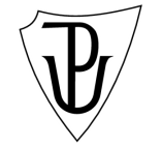 Univerzita Palackého OlomoucPedagogická fakultaSeminární prácePředmět: Didaktika mateřského jazykaVypracovala: Bára NovákováObor: Učitelství pro 1. stupeň ZŠ3. ročník									A. CHARAKTERISTIKA VYUČOVACÍ HODINYB. STRUKTURA VYUČOVACÍ HODINYC. MEZIPŘEDMĚTOVÉ VZTAHY (náměty na propojení s tématu s dalšími vyučovacími předměty) Zdroje:Vlastní tvorbahttp://www.novinky.cz/kultura/241420-filmove-premiery-smoulove-a-zrozeni-planety-opic.htmlhttp://www.pohadkar.cz/http://v.vasiljevicova.sweb.cz/SIMPSONOVI/SLOVESA-script.htmVzdělávací oblast: Jazyk a jazyková komunikaceVzdělávací obor: Český jazyk a literatura – Jazyková výchovaTematický okruh: Slovní druhyUčivo: Slovesa a jejich čísloObdobí: 1.Ročník: 3.Časová dotace: 45 minutPočet žáků: 24Typ vyučovací hodiny: Vyvození nového učivaCíle vyučovací hodiny: Pochopení rozdílu mezi jednotným a množným číslem u sloves.Klíčové kompetence:~ k učení: operuje s obecně užívanými termíny, uvádí věci do souvislostí~ k řešení problémů: vnímá nejrůznější problémové situace ve škole i mimo ni, rozpozná a pochopí problém, přemýšlí o nesrovnalostech a jejich příčinách, promyslí a naplánuje způsob řešení problému a využívá k tomu vlastního úsudku a zkušeností~ komunikativní: formuluje a vyjadřuje své myšlenky a názory, vyjadřuje se výstižně~ sociální a personální: vytváří si pozitivní představu o sobě samém, která podporuje jeho sebedůvěru a samostatný rozvoj  Výukové metody: metody slovní (motivační rozhovor, vysvětlování), Metody názorně-demonstrační (práce s obrazem), metody dovednostně praktické (manipulování), metody řešení problémů (kladení problémových otázek)Organizační formy výuky: práce ve skupině, práce ve dvojicíchUčební pomůcky: obrázky se slovesy, pracovní sešit, interaktivní tabuleI. ÚVODNÍ ČÁSTI. ÚVODNÍ ČÁSTI. ÚVODNÍ ČÁSTPŘIVÍTÁNÍ DĚTÍPŘIVÍTÁNÍ DĚTÍ5´ŘÍZENÝ ROZHOVOR: Šmoulí rodinaKdo z Vás má rád šmouly? Znáš některé  jméne ?Koho máš nejraději? Proč?Kdo miluje celou svou rodinu a vždy chce být se všemi?Chtěli by jsi být jako některý z nich? Proč?Taťka Šmoula, Šmoulinka, Kutil, Nešika, Mrzout, Šikula, Fešák, …II. HLAVNÍ ČÁSTII. HLAVNÍ ČÁSTII. HLAVNÍ ČÁSTVYVOZENÍ NOVÉHO UČIVAVYVOZENÍ NOVÉHO UČIVA1´MOTIVACE:  Celá rodina něco děláDěti zavřete očka a představujte si, že jste ve Šmoulici, což je šmoulí vesnička kde si každý šmoula většinou dělá, co chce, přesto celá vesnice dobře funguje. Je tu další krásné ráno. Každý šmoula se probouzí ve svém vlastním domečku, protahuje se a přemýšlí, co asi dneska bude dělat. Šmoulinka v hlavě tiše přemýšlí a pak vykřikne radostí „budu dneska péct dort“. Stejně je na tom i Kutil, také se mu hlavou honí, co by dneska mohl dělat. Přemýšlí, co dělal předešlé dny, a v hlavě se mu motá spousta nápadů. Děti co říkáte, poradíme jim?Děti zavřou oči a budou poslouchat vyprávění.2´ROZHOVOR:Co Šmoulové rádi dělají?Společně si říkáme činnosti, které rádi dělají.10´MANIPULAČNÍ ČINNOST:Přečti, co dělá tvůj šmoula, nebo tvojí šmoulové?  Děti se rozdělí do skupinek, kdo má obrázek kde je více šmoulů a něco dělají, a kdo má obrázek s jedním šmoulou co něco dělá. Společná kontrola – žáci nahlas čtou jaké činnosti se sešli ve skupince. Pokud zjistím, že je někdo ve špatné skupince, žáci se musí hlásit a říct správnou skupinu kam patří a odůvodnit proč.(např. Lížou zmrzlinu – patří k více šmoulům – protože jeden šmoula je sám a nemá si ji s kým dát.)Rozdám obrázky se slovesy, a děti jednotlivě přečtou a popíšou, co šmoulové dělají.Následně obrázky vyberu.DEFINICE NOVÉHO UČIVADEFINICE NOVÉHO UČIVA5´ŘÍZENÝ ROZHOVOR:Co označuje jeden šmoula?  jednu osobuCo označuje více šmoulů ?  skupinu. Zavedení pojmů ČÍSLO JEDNOTNÉ a ČÍSLO MNOŽNÉ  u sloves . Seznámení s tím jak a proč tyto pojmy budeme zapisovat. Č.j. – j je samo. Č.mn. – mn jsou skupina.Stejně jako u Podstatných jmen tak i u sloves určujeme č.j. a č.mn. UPEVŇENÍ NOVÝCH TERMÍNŮUPEVŇENÍ NOVÝCH TERMÍNŮ2´5‘10‘PRÁCE NA TABULI:Ú1: Učitelka zamíchá obrázky se Šmouly – znovu rozdá.Ú2: Učitelka říká slovesa a děti zapisují pod správnou zkratku do šešitu do sloupců.III. ZÁVĚREČNÁ ČÁSTIII. ZÁVĚREČNÁ ČÁSTIII. ZÁVĚREČNÁ ČÁSTZOPAKOVÁNÍ NOVÝCH TERMÍNŮZOPAKOVÁNÍ NOVÝCH TERMÍNŮ2´ZADÁNÍ DÚ:ÚKOL: Urči, zda se jedná o sloveso v čísle jednotném nebo v čísle množném
                    Co dalšího během dne šmoulové nebo šmoulinka dělají?
Slovesa budou zadána učitelem, případně je mohou vymyslet sami žáci, všichni si je zapíšou do pracovního sešitu a doma rozdělí do sloupců - zda se jedna o č.j. nebo č.mn.Práce se sešitem Běží
Skáče
Smějeme se 
Pláčeme
Maluje
Zlobíme
Jede
Maže
PojídámeUtíkají
PíšeZHODNOCENÍ ÚROVNĚ ZÍSKANÝCH POZNATKŮZHODNOCENÍ ÚROVNĚ ZÍSKANÝCH POZNATKŮ2´ŘÍZENÝ ROZHOVOR: Co nového jsme se dnes naučili?Příští hodinu budeme se slovesy pokračovat. Procvičíme si, co jsme se dnes naučili a řekneme si, co dalšího se u sloves určuje. 1´ZHODNOCENÍ CHOVÁNÍ ŽÁKŮZHODNOCENÍ CHOVÁNÍ ŽÁKŮ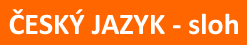 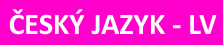 HRA SE SLOVY: Rozvíjení slovní zásoby.Najdi deset rozdíl? – obrázek skupinky šmoulů s deseti pozměněnými věcmiŠli jsme do ZOO a potkali jsme….  Vymysli další chlapecké jméno, které začíná na písmenko jako šmoula a nezapomeň ani jedno. (pro zjednodušení jména na S)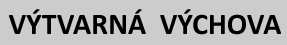 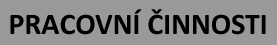 KRESBA: Šmoulinka namalovala svou rodinu, namaluješ taky svou rodinu?  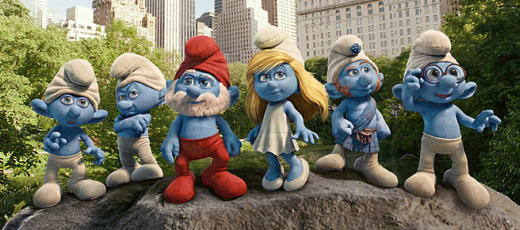 Žáci budou mít na tabuli obrázek Šmoulí rodiny a za úkol budou mít namalovat svou vlastní rodinu, jak si ji představují.KRESBA / KOLÁŽ: Domaluj tělo1. Žáci si vyberou, jaké postavě ze Šmoulů domalují tělo.2. Učitelka bude mít nakopírované hlavičky seriálových postaviček a rozdá dětem podle přání.3. Poté si je děti vystřihnou a nalepí na svůj tvrdý papír a následné domalují tělo podle fantazie.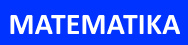 ŘEŠENÍ SLOVNÍCH ÚLOH: Slovní úlohy z rodinného prostředí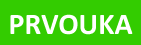 Animované filmy a seriály Člověk a jeho svět – lidé kolem nás – blízké příbuzenské vztahy. 